Name:									Id#ISE 307, Term 173ENGINEERING ECONOMIC ANALYSIS
Quiz# 4 Solution Date: Monday, August 6, 2018Q1. A machine purchased for $50,000 has a depreciable life of five years. It will have an expected salvage value of $5000 at the end of the depreciable life. Using the straight-line method, what is the book value at the end of year 3?(a) $15,000 (b) $18,000(c) $20,000(d) $23,000Q2. A machine purchased for $50,000 has a depreciable life of five years. It will have an expected salvage value of $10,000 at the end of the depreciable life. Using the double-declining balance (200% DB) method, what is the depreciation amount for year 4?(a) $0 (b) $800(c) $3,456(d) $4,320Q3. A machine purchased for $26,000, has a depreciable life of five years. It will have an expected salvage value of $1000 at the end of the depreciable life. Using the double-declining balance (200% DB) method with switching to straight line method, what is the depreciation amount for year 4?(a) $2,246.4 (b) $2,308(c) $2,808(d) None of the given answersQ4. A truck for hauling coal has an estimated net cost of $60,000 and is expected to give service for 200,000 miles, resulting in $5,000 salvage value. The book value of the truck after it has been driven for 30,000 miles in the first year and 40,000 miles in the second year is: (a) $19,250(b) $21,000(c) $39,000(d) $40,750=60000-70000/200000*(60000-5000) = 40,750Q5. Suppose that you placed a commercial building (warehouse) in service in March. The building depreciates in 39 years. The cost of the property is $300,000, which includes the $100,000 value of land. Determine the amount of depreciation that is allowed during the first year of ownership.(a) $4,059.83 (b) $4,273.50 (c) $6,089.74 (d) $6,410.26= (9.5/12)*200,000/39 = 4,059.83Q6. A company purchased a drill press priced at $170,000 in year 0. The company additionally incurred $30,000 for site preparation and labor to install the machine. The drill press was classified as a seven-year MACRS class property. The company is considering selling the drill press for $70,000 at the end of year 4. Compute the book value at the end of year 4 that should be used in calculating the taxable gains. 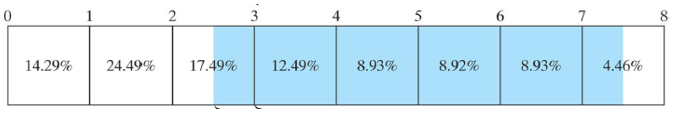 (a) $53,108.0 (b) $62,480.0(c) $63,724.5 (d) $74,970.0=200000-200000*(14.29+24.49+17.49+12.49/2)/100Q7. The average tax rate for a taxable income of $200,000 using the US Corporate tax schedule given below is around: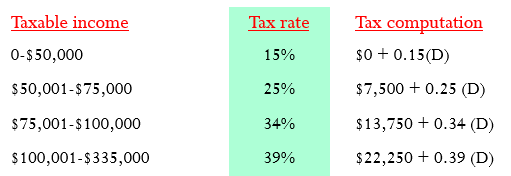 (a) $30.6% (b) $34.0%(c) $36.5%(d) $39.0%=(22250+0.39*100000)/200000*100=30.625%Q8. Given an asset that has a cost basis of $250,000 and was sold for $300,000. The book value for the asset at the time of sale was $150,000. Assume that the capital gain tax rate is 40% while the ordinary gain tax rate is 30%. Then, the net proceeds from this sale is:(a) $150,000 (b) $250,000(c) $300,000 (d) None of the given answers= 300,000 – [(300,000-250,000)*0.40 + (250,000-150,000)*0.30]= 300,000 – [20,000 + 30,000] = 250,000nDnBn0500001900041000290003200039000230004900014000590005000nDnBn050000120000300002120001800037200108004800100005010000nDepreciationBook ValueDepreciationDepreciation026000SLDDB110400.015600.05000.010400.026240.09360.03650.06240.033744.05616.02786.73744.042308.03308.02308.02246.452308.01000.02308.01323.2